  Муниципальное бюджетное дошкольное образовательное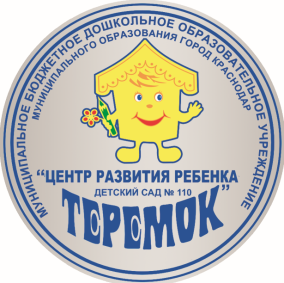 учреждение муниципального образования город Краснодар
«Центр развития ребёнка – детский сад №110 «Теремок»Консультация для воспитателей: «Проведение досугов и развлечений в летний период»Воспитатель: Каширина А.Я.Дата: 05.05.2020Краснодар 2020С приходом лета – для детей наступает самая долгожданная пора, когда детям можно насладиться прогулкой на свежем воздухе, побегать, попрыгать.Очень важно так организовать жизнь дошкольников, чтобы каждый день приносил им что-то новое, был наполнен интересным содержанием, чтобы воспоминания о летнем времени, играх, прогулках, праздниках и развлечениях ещё долго радовали детей.Оптимальной формой организации детского досуга в летнее время может быть такое мероприятие, которое не требует значительной подготовки со стороны детей, имеет развивающую и воспитательную функции проводится в эмоционально привлекательной форме. Таким видом деятельности является игра.Игровые часы.Во время игрового часа дети знакомятся с различными играми (народными и современными). Как показывает практика, современные малыши часто не знают таких игр, как «Бояре» и т.д. У старших дошкольников интерес вызывают лото, шашки, шахматы и т. д. Разучивание этих игр с детьми и дальнейшее закрепление их в повседневной игровой деятельности значительно обогащают детский досуг.Игры-путешествия.Игра-путешествие представляет собой последовательное посещение различных точек на ранее приготовленном маршруте. Перед детьми ставится задача, имеющая игровой характер (они направляются к царю Берендею; путешествие по страницам сказки;  в гости к зайчику, белочке и тд.). На маршруте необходимо организовать остановки, где детям будут предлагаться различные игры и задания. Педагоги разделяют между собой функции: часть из них сопровождает детей по маршруту, а другие находятся на своих точках и организуют для них задания.Творческие площадки.При организации творческих площадок на ограниченной территории  создаётся несколько «мастерских», в каждой их которых находится взрослый, занимающийся только одним видом деятельности: в одном месте лепят, в другом рисуют и т. д.Игры на асфальте (рисование мелками).Для проведения таких игр не требуется специального оборудования и дополнительного места. Их легко организовать там, где есть асфальт.  Игры на асфальте способствуют формированию у детей волевых качеств характера. Они основаны на продолжительном и многократном повторении однообразных действий, при выполнении которых возникает необходимость проявлять усилия для преодоления физического и эмоционального напряжения.Лягушата 
        Для этой игры надо нарисовать на асфальте кружки – «листочки». Все игроки становятся «лягушатами» и прыгают с листочка на листочки.Обведи!Мелками можно обводить разные предметы, которые окажутся под рукой: формочки для песочницы, дно ведерка, листочки или, например, собственные руки и ноги. Из получившихся силуэтов можно составлять рисунки и потом их раскрашивать или заштриховать. Соедини точки!
         Взрослый намечает точками контуры рисунка на асфальте, а ребенок обводит его сплошной линией.Мокрый мел
         Если рядом есть лужа или любой другой источник воды, то пусть ребенок намочит мел, и попробует рисовать мокрым мелом. Он получит совершенно новые ощущения. Примечание: предварительное замачивание мелков в воде с добавлением сахара сделает цвета более яркими, а сами мелки более прочными. Игры с пескомИгры с песком как один из способов развития ребенка известен с давних времен. Ребенок выступает в песочнице как созидатель. Он часто словами не может выразить свои переживания, страхи. И тут ему на помощь приходят игры с песком. Проигрывая взволновавшие его ситуации с помощью игрушечных фигурок, создавая картину собственного мира из песка, ребенок освобождается от напряжения. Автогонщик
        Проведите на влажном песке извилистую линию. Для маленькой машинки она станет настоящей автотрассой. Можно на трассе поставить флажки (палочки), которые во время гонки постараться не сбить.Сад-огород
        Для проведения этой игры понадобятся игрушечные овощи и фрукты. Взрослый предлагает ребенку посадить сад и огород: фрукты - отдельно, овощи – отдельно. После выполнения задания ребенок может рассказать, что где растетПекарня        Взрослый предлагает ребенку «испечь» пирожки и разделить пироги, торты на 2, 4 части. Таким образом, ребенок знакомиться с математическими понятиями в игре: половинка, четвертинка.
Продолжи узор
        Взрослый рисует на песке простой узор и просит ребенка продолжить его.Надувание мыльных пузырей.        Такая игра будет, не только полезна, но и доставит массу удовольствия! Главное набраться терпения и научить ребенка надувать мыльные пузырьки. Летние игры для детей с помощью мыльных пузырей станут не только радужными, но и веселым развлеченьем в виде догонялок за пузырями. Надувая пузыри, малыши тренируют легкие. Дуть мыльные пузыри можно не только через палочку, но и через соломинку, и чем больше отверстие, тем больше получатся пузыри.Самые популярные игры летом в детском саду связаны с водой.         Но и с минимальным количеством воды можно организовать эстафету водоносов. Для этой игры потребуются две табуретки, на одной из которых ставиться емкость с водой, а на другой пустой аналогичный сосуд. Задача детей перенести воду из одного сосуда в другой посредством других предметов. Воду можно носить формочками, половниками, тарелками. Побеждает та команда, которая расплещет наименьшее количество воды. Усложнить игру, развивающую точность и координацию движений, можно посредством установления конкретного способа переноски воды: в одной руке, на плоском блюдце.Игра с камешками.         Детки очень любят собирать камни. Наберите камней разного цвета и размера в ведро, высыпьте их в миску с водичкой и помойте. Когда вы помыли камешки, можно начинать с ними играть. Можно класть камни в ведро и переносить их в какое-то место, можно делать это с помощью лопатки или чашечки. Можно обложить камешками цветочную клумбу, или дерево. Можно нарисовать на земле палочкой какую-то фигуру, и по контуру выкладывать ее камнями.Спортивные игры       Детские спортивные состязания относятся к разряду подвижных соревнований. Они значительно различаются в зависимости от возраста ребенка. Ведь для таких забав очень важна ловкость, которая, собственно, и развивается в процессе подобных соревнований. Ловкость определяется способностью овладевать новыми двигательными реакциями и быстро перестраивать свои движения при необходимости в зависимости от меняющейся обстановки.       Ловкость, столь необходимая в спортивных соревнованиях, развивается достаточно медленно. Говорить о спортивных соревнованиях для детей младшего возраста нет смысла, для их спортивного развития на первых порах достаточно применять простые забавы, детские качели и велосипеды.       Детские спортивные соревнования развивают ловкость, умение координировать движения, действие в ограниченном времени и пространстве (детской площадки). Командные соревнования развивают здоровый дух соперничества, а на координацию движений и вестибулярный аппарат благотворно влияют подвесные качели.Игры с мячом.        Несмотря на простоту, игры с мячом очень полезны для детей, так как развивают практически все виды мышц. И не важно, кидает малыш мячик или ловит, он тренирует координацию движений и зрение. Можно придумать самые разнообразные игры для летних мальчиков с мячом, который можно как покидать, так и попинать ногой.       Например, такое увлекательное соревнование, как «Детский волейбол». Еще одной, не менее любимой детьми игрой в мяч, являются «Вышибалы». В этой спортивной баталии также тренируются быстрота, ловкость, меткость и согласованность движений.«Боулинг»        Всеми детьми любима забава, являющаяся детским вариантом боулинга. Для проведения этого соревнования нужны кегли и мяч. Здесь развивается меткость и согласованность движений, умение сообщить мячу необходимое ускорение.       И никак нельзя оставить без внимания такую детскую спортивное соревнование как «Пионербол». В этой игре, помимо ловкости и быстроты реакции, воспитывается командный дух, слаженность взаимодействий между соревнующимися командами.       Также актуальны в летнее время народные подвижные игры с разными предметами. С мячом: «Свечки» (русская  народная  игра), «Повелитель  лунки» (кабардинская народная  игра), «В узелок» (татарская  народная  игра) и т.д. Игры с прыжками, на удержание равновесия, меткость и силовые игры: «Отгадай» (игра народов Дагестана), «Бой петухов» (марийская  народная  игра), «Хромая лиса» (татарская  народная  игра). Игры с бегом: «Змейка» (русская народная игра), «Липкие пеньки» (башкирская  народная  игра), «Вестовые» (якутская народная игра), «Колышки» (марийская народная  игра) и т.д.«Бадминтон»       На природе одной из самый простых, доступных и занимательных игр для детей 6-7 лет является бадминтон. Очень увлекательна игра с пластмассовой тарелочкой (фрисби). В неё может играть любое количество человек. Например, десять игроков встают по кругу на расстоянии 4 шагов друг от друга. Дети перебрасывают тарелку друг другу в любом направлении, но не стоящему рядом.       Можно поиграть и в такие игры, которые развивают мыслительную деятельность ребёнка, тренируют концентрацию внимания. Например, игра «Наоборот». Дети становятся в круг. Водящий бросает кому-либо мяч и говорит: «Светло», поймавший должен сказать слово наоборот, т.е. противоположное по смыслу.        Игра "Успей занять своё место". Дети образуют круг, а водящий рассчитывает их по порядку номеров. Водящий становится в центре круга. Ведущий громко называет два каких-нибудь номера. Названные номера должны поменяться местами. Задача водящего — опередить одного из них и занять его место. Оставшийся без места, идёт на место водящего. Номера, которые были присвоены игрокам в начале игры, не должны меняться, даже когда тот или иной из них становится временно водящим.Игры с обручем и скакалкой.        Улучшить физическую подготовку ребенка можно также при помощи обруча и скакалки. Так как малыши не могут использовать эти снаряды по прямому назначению, то вначале можно предложить, например, небольшой обруч в качестве руля, либо поставить обручи ребром, чтобы ребенок прополз по тоннелю.Подвижная игра с дидактической направленностью.       Подвижная игра с дидактической направленностью, в отличие от строго регламентированных движений, всегда связана с инициативным моментом решения двигательных и дидактических задач и протекает на эмоциональном фоне, стимулирующем двигательную активность и умственную работоспособность, отодвигая возникновение утомления. В подвижной игре с дидактической направленностью гармонично сочетаются два начала: учебно-познавательное и игровое двигательное.        В подвижной игре с дидактической направленностью дети учатся объединять движение и полученные на занятиях и в повседневной жизни разрозненные знания, факты, систематизируя их в единое целостное представление об окружающей действительности.Летние праздники.        Желательно проводить праздники, которые не будут  требовать долгой подготовки, но неизменно вызовут большой интерес детей, особенно интересны детям «неожиданные» праздники: «Праздник веселых мячей», «Праздник мыльных пузырей», «День любимой игрушки», «Джунгли зовут», «Коса – девичья краса», «Праздник веселого ветерка», «Фестиваль дворовых игр» и др.Вариантов летних игр с детьми очень много, просто подключите свою фантазию, и каждый день лета будет праздником для вас и ваших детей.